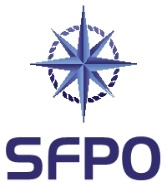 www.sfpo.se				Göteborg den 3 december 2020				Havs- och vattenmyndigheten				havochvatten@havochvatten.seFörslag angående regleringen av fisket efter krabba med bur i anslutning till hummerfiskepremiärenSveriges Fiskares PO (SFPO) inger härmed förslag om att Havs- och vattenmyndigheten så snart är möjligt gör en översyn av den reglering som anger att krabbfiskare måste ta upp sina burar en vecka före hummerpremiären och därefter ändrar regleringen så att detta onödiga påfund tas bort. Det är ett stort problem för krabbfiskare att deras burar måste vara iland en vecka före hummerfiskepremiären. Fiske förloras och därmed också nödvändiga inkomster i detta fiske. Krabba fiskas inte på hummerfiskevatten och de små kvantiteter hummer som eventuellt fås i krabburarna motsvarar en oerfaren fritidsfiskares uttag, dvs. den mängd hummer som fångas i krabburarna är obetydlig. En ytterligare aspekt är det arbete som det medför när man ska ta iland burarna – egentligen utan anledning (då hummerfångsterna är obetydliga) samt logistikproblem vad gäller förvaring av krabburarna. I likhet med den framställan som Hans-Göran Pedersen, GG 79 Jenna ingett till er den 1 december 2020 önskar vi att ni ser över detta och fattar beslut om nödvändiga ändringar så att detta problem inte kvarstår för krabbfiskarna 2021. Med vänlig hälsningSVERIGES FISKARES POPeter Ronelöv Olsson		Fredrik LindbergOrdförande			Ombudsman